Social Studies Quarterly Assessment ReviewWhat is OO degrees latitude calledAustralia is mainly in which two hemispheresWhich ocean was the Columbian Exchange centered on? Rebirth is a French term that describes what? Explain the idea of humanism. Exploration was possible due to this time period. Why was the printing press such a revolutionary invention? Renaissance ideas were spread by which three methods? Define a “Renaissance Man.”  _________________________________________ wrote the famous _______________________________ and nailed it to the Castle Cathedral door at Wittenberg, Germany. The relationship between England and the Catholic Church deteriorated or weakened because of this event: Explain the purpose of an indulgence.  What made the European explorers want to go and explore new lands?  Why was African Slavery used in the “New World?” Europeans began to feel superior over other ethnic groups. Why did this happen? 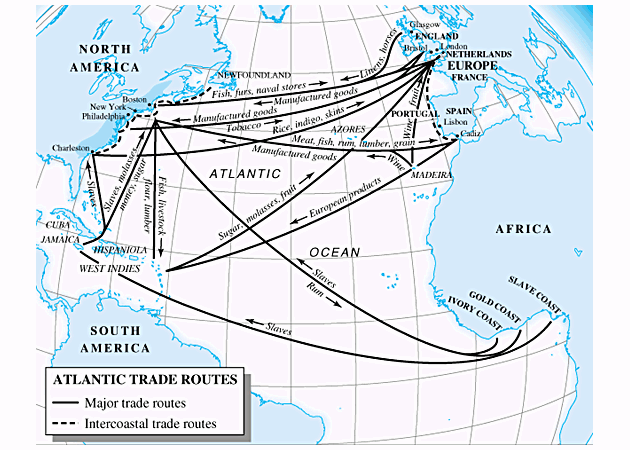 Below answer the following questions about Atlantic trade routes. Explain two positive effects of the Atlantic Trade Routes?  Explain two negative effects of the Atlantic Trade Routes? Below read the following passage and answer the last two questions.Document 1: Columbus's diarySaturday, 13 October. [1492] At daybreak great multitudes of men came to the shore, all young and of fine shapes, very handsome; their hair not curled but straight and coarse like horse-hair, and all with foreheads and heads much broader than any people I had seen; They came loaded with balls of cotton, parrots, javelins, and other things too numerous to mention; these they exchanged for whatever we chose to give them. 

19.  What did Columbus observe about the Natives?
20. What did the Spanish and Native Americans do together? 

Document 2: Description of Aztec reaction to CortezCortez was coming. Montezuma [leader of the Aztecs] had already sent wizards, magicians, and seers to cast spells that would destroy or at least deter the Spaniards from continuing towards the Capital. Their failure had re-confirmed the [Aztec] emperor’s opinion that these indeed, were the gods of legend 
21. What did Montezuma send to Cortez?
22. Why might the Aztecs believe the Spaniards were gods?